Приложение 2Доступность  для мобильных групп населенияАдминистрация Веденкинского сельского поселенияАдрес: с. Веденка, ул. Мелехина, д.38Приморский край, Дальнереченский районНа пути движения ко входу в здание дорога уложена асфальтом.Вход в здание оборудован  поручнями, пандусом. Доступный вход со стороны у. Мелехина: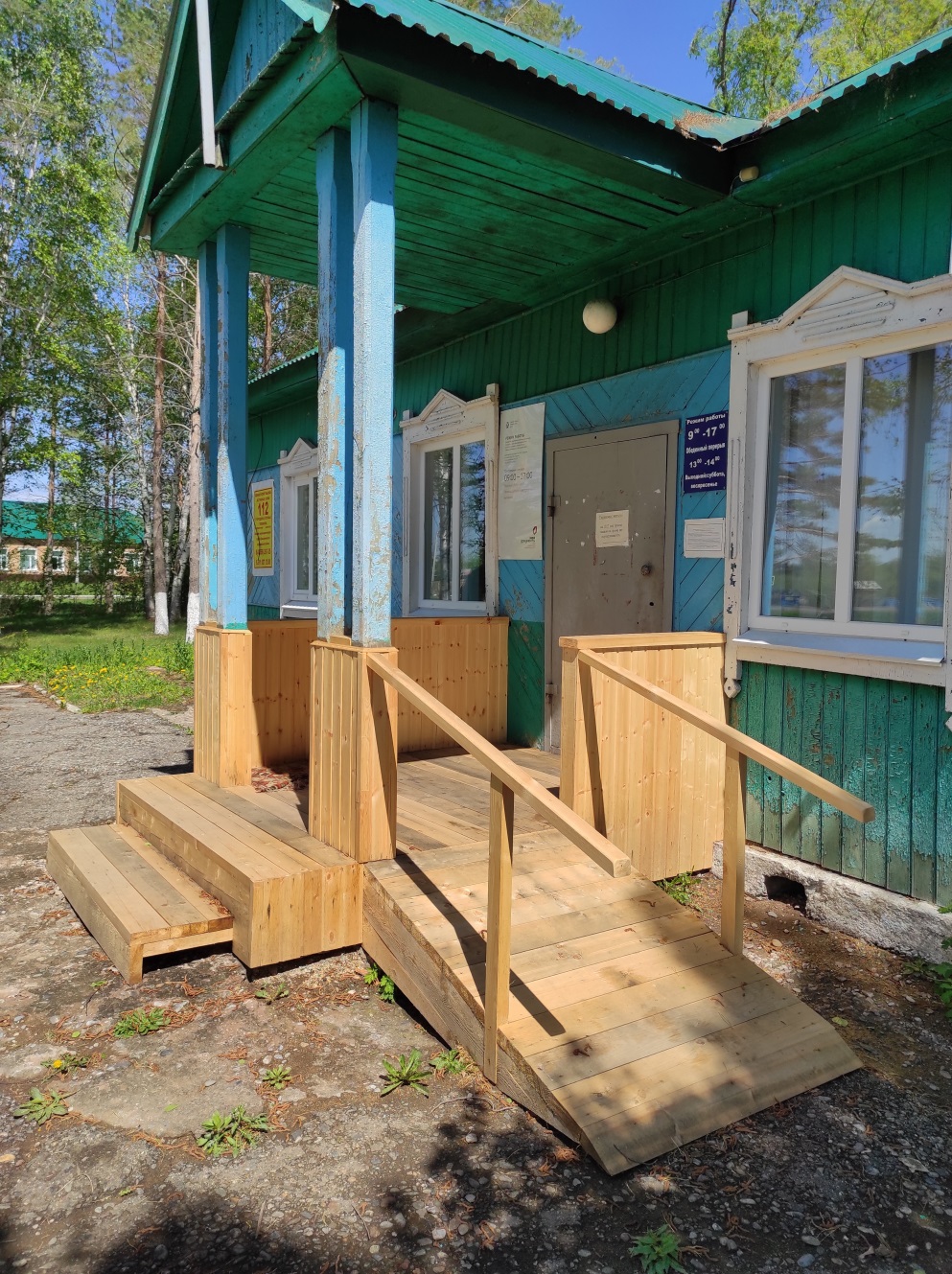 